Poplatok v zmysle cenníka BD: ……..…,…...…. €			Členské číslo:    ___________	Kmč Bytu: _______________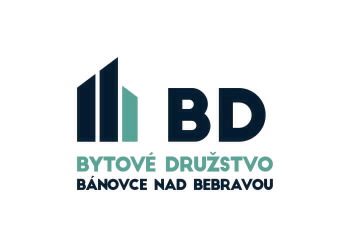 										Evidencia ___    Predpis ___										Oprava     ___     Zmena ___PREHLÁSENIE   pri zmene nájomníka družstevného bytu (dedenie)Byt č. ………, izbovitosť ……. vchod ……….. bytový dom so súpisným číslom ……… na ul. ………………………………….. v………………………………………………………….. ( ďalej „Byt“) Platnosť zmeny od (vždy od 1. dňa v mesiaci) : …….…..………   Počet osôb, ktoré budú bývať v Byte: ……..	PÔVODNÝ NÁJOMNÍK (poručiteľ):Meno, priezvisko: …….……………….…………………………………...…..........….............….....................….naposledy bytom adresa: ………….....................................................................…………………………………..NOVÝ NÁJOMNÍK (dedič) : Meno, priezvisko, titul : 	………………………………………………………..………………………………… Rodné priezvisko:	…………………….. Dátum narodenia, rodné číslo ….………...………....………..….Bytom:			…………………………………………………………………………………………..Korešpondenčná adresa: (uviesť, ak bude iná ako adresa bytu): ……...….…...……………………………..……..Tel. kontakt: ..................................................….. e-mail: ..................…………………………..…..………………Číslo účtu pre vyúčtovanie: _________________________________________________________________ČLENSTVO V BYTOVOM DRUŽSTVE BÁNOVCE NAD BEBRAVOU (ďalej „družstvo“)1. Členstvo v družstve a nájom vyššie uvedeného družstevného bytu prešlo na dediča na základe  právoplatného Uznesenia sp. zn. .....…/…..….../…..….. zo dňa ………………. .2. Na základe prechodu členských práv a povinnosti (v dôsledku smrti) spojených s členstvom v družstve pokračuje nový nájomca Bytu (dedič) v členstve pôvodného nájomcu Bytu (poručiteľa) a preberá členstvo v družstve so všetkými právami a povinnosťami v takom rozsahu, v akom ich mal pôvodný nájomca Bytu (poručiteľ).3. Nový nájomca Bytu (dedič) sa zaväzuje dodržiavať a plniť povinnosti vyplývajúce zo Stanov družstva, Domového poriadku a ďalších vnútrodružstevných predpisov.VYÚČTOVANIE1. Bytové družstvo Bánovce nad Bebravou je povinné v termíne najneskôr do 31.05. príslušného roka vykonať ročné vyúčtovanie úhrad za užívanie Bytu a za služby, poskytovanie ktorých je spojené s užívaním Bytu za predchádzajúci rok.2. Nový nájomca Bytu (dedič) berie na vedomie, že ročné vyúčtovanie nákladov za plnenia poskytované s užívaním Bytu (ďalej len „vyúčtovanie“) za celý rok……….…….. bude znášať v plnom rozsahu.KÁBLOVÁ TELEVÍZIA / INTERNET (hodiace sa zakrúžkujte)	a) ODHLÁSENIE (nepokračovanie po pôvodnom nájomcovi Bytu - v prípade odhlásenia je potrebné predložiť Zmluvu o ukončení poskytovania služieb elektronických komunikácií prostredníctvom káblových distribučných systémov pre pôvodného nájomcu (vybavíte v Obchodnej kancelárii BDTS s.r.o.)b) PREHLÁSENIE na nového nájomcu Bytu - v prípade prehlásenia je potrebné predložiť Zmluvu o zriadení a poskytovaní služieb elektronických komunikácií prostredníctvom káblových distribučných systémov (vybavíte v Obchodnej kancelárii BDTS s.r.o.)V ……………………………….. dňa…………………..…………………………Nový nájomca        (dedič)SK